В соответствии с Федеральным законом от 06.10.2003 № 131-ФЗ «Об общих принципах организации местного самоуправления», Уставом Дальнереченского городского округа, решением Думы Дальнереченского городского округа от 01.04.2011 г. № 22 «Об утверждении Положения об Общественной п алате Дальнереченского городского округа», Дума Дальнереченского городского округаРЕШИЛА: 1. Избрать в состав Общественной палаты Дальнереченского городского округа третьего созыва следующих жителей города Дальнереченска:1) Бородину Ларису Георгиевну;2) Киселеву Людмилу Михайловну;3) Меркулову Валентину Васильевну; 4) Пирогова Геннадия Николаевича;5) Шамардину Лидию Геннадьевну.2. Настоящее решение вступает в силу со дня его принятия.Председатель Думы Дальнереченского городского округа 				А.А. Павлов 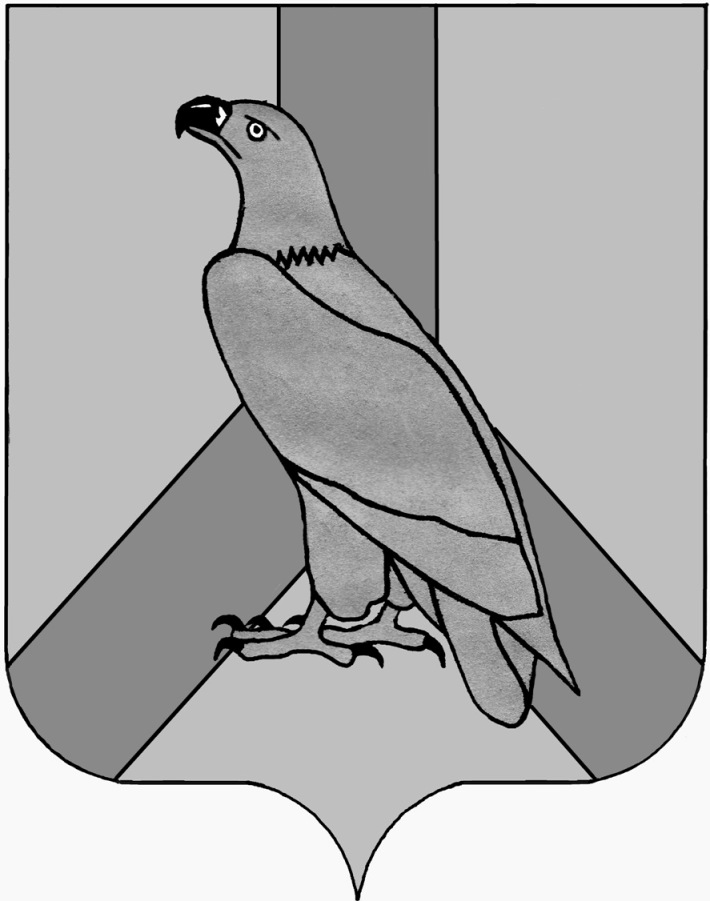 ДУМА ДАЛЬНЕРЕЧЕНСКОГОГОРОДСКОГО ОКРУГАПРИМОРСКОГО КРАЯРЕШЕНИЕДУМА ДАЛЬНЕРЕЧЕНСКОГОГОРОДСКОГО ОКРУГАПРИМОРСКОГО КРАЯРЕШЕНИЕДУМА ДАЛЬНЕРЕЧЕНСКОГОГОРОДСКОГО ОКРУГАПРИМОРСКОГО КРАЯРЕШЕНИЕ22 июня 2021 г.                г. Дальнереченск№  66Об избрании жителей Дальнереченского городского округа в состав Общественной палаты Дальнереченского городского округа третьего созыва 